«День здоровья»3 марта в  Тюмени прошел очередной праздник «День здоровья», организатором которого являлся городской департамент по спорту и молодёжной политике!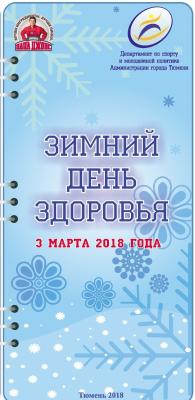 
На стадион «Стоймаш»  пригласили жителей Центрального Административного округа.  Желающих подышать свежим воздухом и зарядится энергией на всю предстоящую неделю, собралось немало.На торжественном открытии выступили гости почетный гражданин Тюмени, заслуженный мастер спорта Владимир Чебоксаров и директор департамента по спорту и молодежной политике Евгений Хромин, пожелавшие спортсменам отличного настроения и высоких достижений.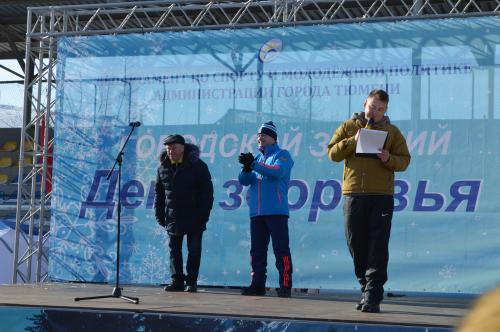 
Вниманию участников предложили  музыкальные номера. Фитнес тренеры провели с детьми музыкально - танцевальную разминку.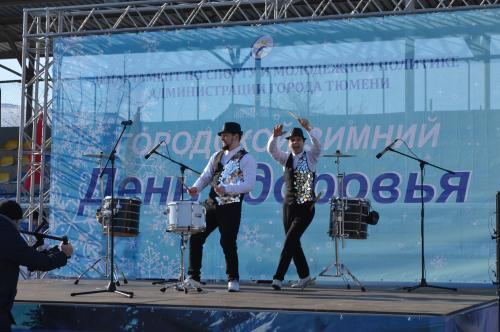 
 

Команда нашего детского сада приняла активное участие в  празднике здоровья.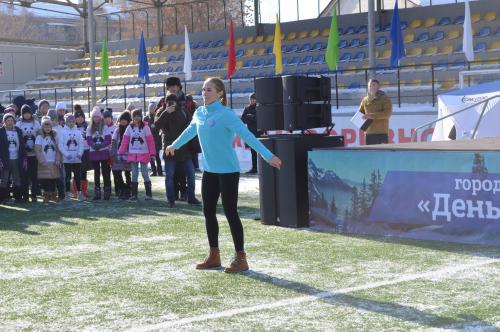  
Театрально – музыкальный  праздник продолжался, и дети под руководством Зайца и Лисы отправились на игры – аттракционы. Каждому виду они отдавали все силы, каждое соревнование проходило весело и азартно.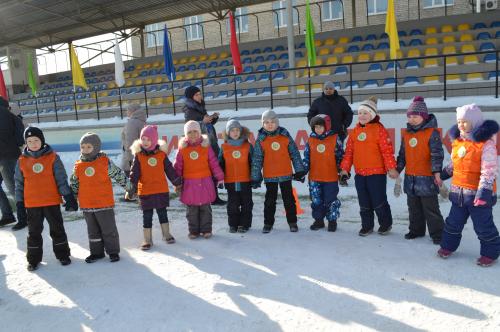 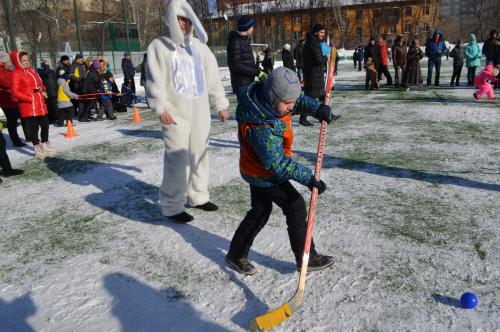 Субботний день 3 марта выдался по-весеннему солнечным, а это значит, на стадионе царили радость и веселье. 
Отличная солнечная погода, легкий морозец, снег, выпавший накануне - все это способствовало  точности  и скорости в выполнении заданий.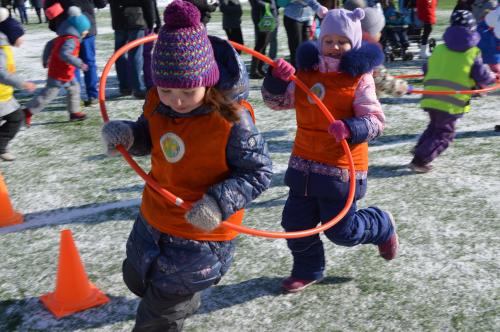  
Победители шумно радовались успеху, а проигравшие не очень огорчались, веря в то, что на следующем этапе они обязательно возьмут реванш!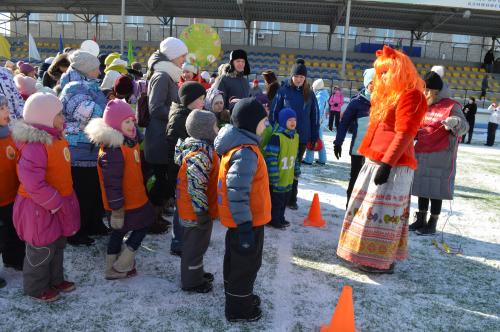  
Все  получили большой заряд бодрости и здоровья!  Порадовали  маленьких  тюменцев  дипломы и подарки!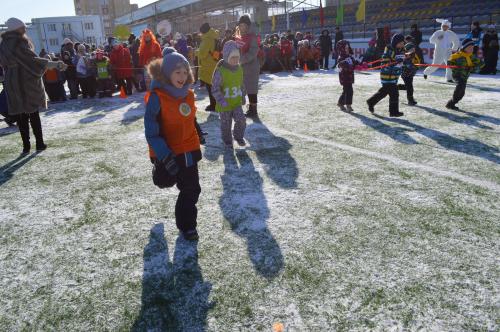 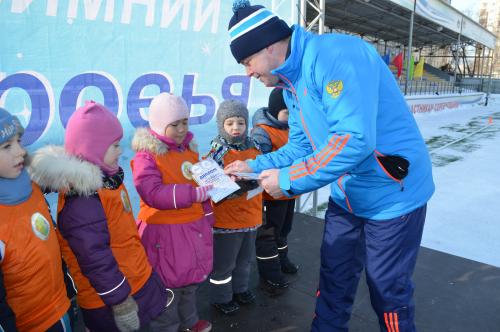 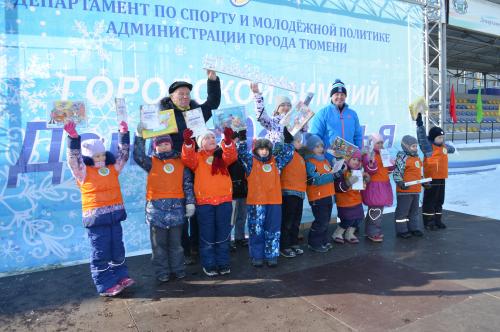 